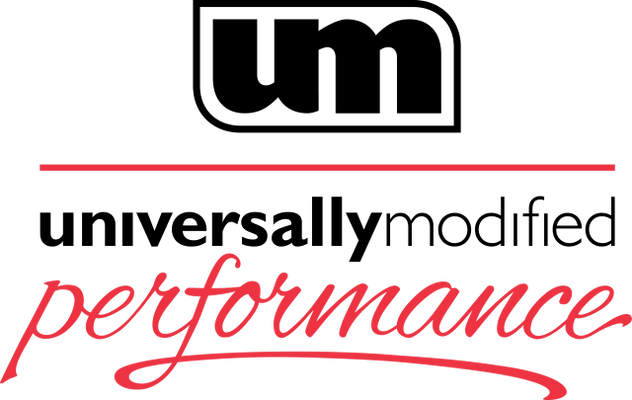 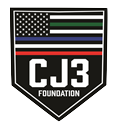           Memorial Day Charity Track Day and Car Show          Presented by Universally Modified Performance and the CJ3 FoundationMay 27, 2022Summit Point Motorsports ParkGroup 1 - Novice: Lead/follow and Instructor coaching sessions. Focus on learning the racing line, and high-speed car control. Classroom sessions included. No previous track experience required. No passing allowed. No passengers (other than instructor) allowed.Group 2 - Intermediate: Solo drivers with some prior HPDE experience. Passing allowed in designated sections with a point-by. Classroom sessions included. Instructors on track to observe group performance. No passengers allowedGroup 3 - Advanced: Solo drivers with HPDE, TrackCross, or Autocross experience. Class placement subject to approval. Passing allowed anywhere on track with a point-by. One passenger with a safety helmet. Passenger seat and belts must be the same as the driver’s seat and belts.Group 4 - Pro/Instructors: Licensed instructors and competition licensed drivers only (SCCA, NASA, PCA, etc.) Passing allowed anywhere on track without a point-by. Car Requirements Groups 1-3Street cars allowed (no trucks, SUVs, minivans etc.) with DOT tires. Helmet Required. No open toe shoes. Windows must be rolled down or removedCar Requirements Group 4Competition prepped cars. Racing slicks allowed. Cars must meet the safety regulations of the sanctioning body raced in. Group 1 - Novice: Lead/follow and Instructor coaching sessions. Focus on learning the racing line, and high-speed car control. Classroom sessions included. No previous track experience required. No passing allowed. No passengers (other than instructor) allowed.Group 2 - Intermediate: Solo drivers with some prior HPDE experience. Passing allowed in designated sections with a point-by. Classroom sessions included. Instructors on track to observe group performance. No passengers allowedGroup 3 - Advanced: Solo drivers with HPDE, TrackCross, or Autocross experience. Class placement subject to approval. Passing allowed anywhere on track with a point-by. One passenger with a safety helmet. Passenger seat and belts must be the same as the driver’s seat and belts.Group 4 - Pro/Instructors: Licensed instructors and competition licensed drivers only (SCCA, NASA, PCA, etc.) Passing allowed anywhere on track without a point-by. Car Requirements Groups 1-3Street cars allowed (no trucks, SUVs, minivans etc.) with DOT tires. Helmet Required. No open toe shoes. Windows must be rolled down or removedCar Requirements Group 4Competition prepped cars. Racing slicks allowed. Cars must meet the safety regulations of the sanctioning body raced in. 8:00 AMDriver Check-in and Inspection8:30 AMDrivers Meeting9:00 AMGroup 1 - Novice Lead-Follow session9:30 AMGroup 3 - Advanced Track SessionGroups 1&2 - Classroom Session 110:00 AM Group 2 - Intermediate Track Session10:30 AMGroup 4 - Pro/Instructors11:00 AMGroup 1 - Novice Track Session11:30 AMGroup 3 - Advanced Track SessionGroups 1&2 - Classroom Session 212:00 PMLunch Break1:00 PMGroup 2 - Intermediate Track Session1:30 PMGroup 4 - Pro/Instructors2:00 PMGroup 1 - Novice Track Session2:30 PMGroup 3 - Advanced Track SessionGroups 1&2 - Classroom Session 33:00 PMGroup 2 - Intermediate Track Session3:30 PMGroup 4 - Pro/Instructors4:00 PMGroup 1 - Novice Track Session4:00 PM - 8:30 PMCar show begins - Shenandoah Paddock - Parking along the track wall. HPDE drivers and guests are welcome to join! Food and beverages will be available. 4:30 PMGroup 3 - Advanced Track SessionGroups 1&2 - Classroom Session 45:00 PMGroup 2 - Intermediate Track Session5:30 PMGroup 4 - Pro/Instructors6:00 PMTrack Closed